EMOTIONA FREEDOM TECHNIQUE (EFT): TappingClose your eyes and focus on the fear, anxiety, emotion, or belief you wish to change or decrease.Determine on a scale of 1 to 10, 10 being highest, how intense the feeling or belief is.Begin tapping sequence Start by tapping the “karate chop” spot on the heel of your hand 10 times, firmly enough to feel it but do not bruise or physically harm the area.As you tap this spot, repeat aloud the belief, physical pain, or trauma you are dealing with as you focus on the emotion that arises. Do this three times.Follow your statement of  belief or trauma with the affirmation “I love and accept myself.”For example: “Even though I believe I do not deserve to be happy, I love and accept myself. Or, Even though I believe I am not successful, I love and accept myself.”Now begin the tapping sequence below while continuing to focus on the belief, trauma, or source of anxiety. You can tap the eyebrow, under the eye, collarbone, and under the arm spots on either side of your body.Tap 5 to 7 times firmly at each point, with a statement that keeps you focused on the emotion.Top of the Head: “My fear of asking for a raise.”Eyebrow: “My fear of asking for a raise.”Outside of Eye: “I’m afraid he’ll say no, and I’ll be embarrassed.”Under the Eye: “My fear that I’ll be embarrassed.”Under the Nose: “My fear of not being in control.”Chin: “I’ll be mortified if he says no.” Collarbone: “I’m afraid to ask for a raise.”Under the Arm: “I’ll be so embarrassed.”Repeat the sequence while repeating your phrase until you feel the intensity has dropped to a 1 or 0.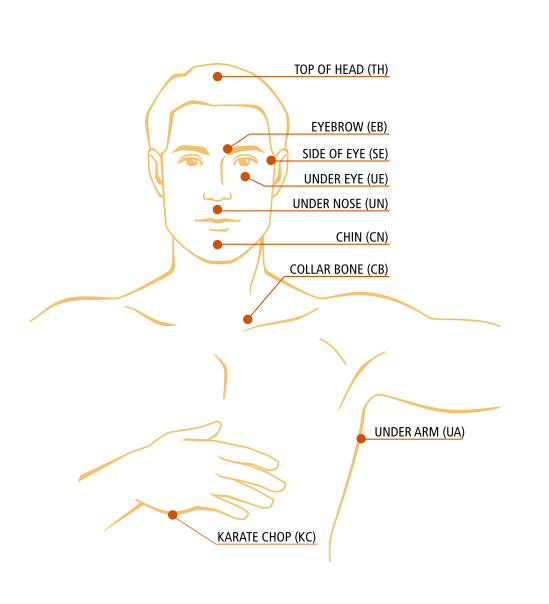 